St Edward’s Catholic Junior School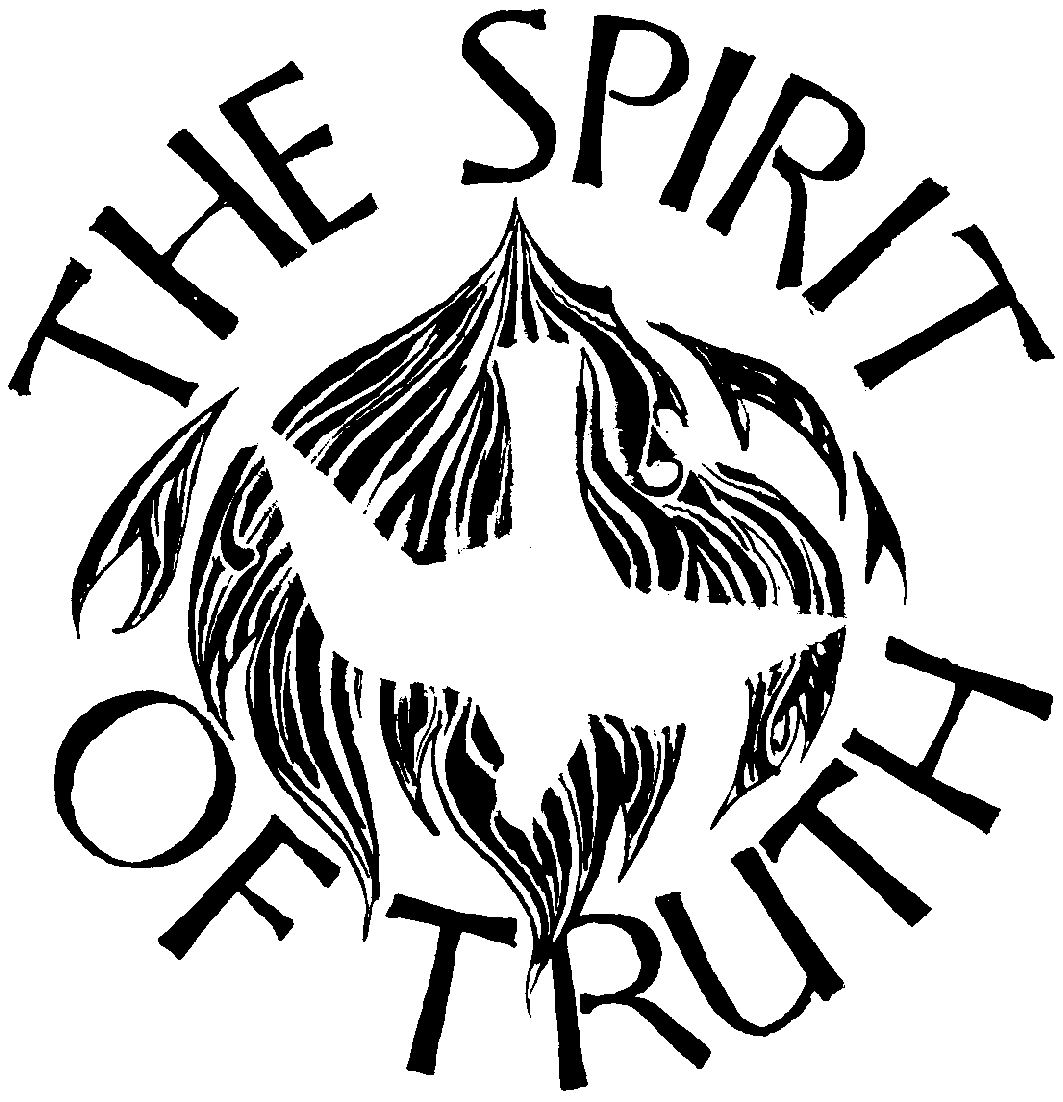 Pentecost Term 2023                 God the Holy Spirit~ Purpose ~  Redemption ~   Why am  I here?            TOPIC ~ THEME	ABOUT THE TOPICSTARTING DATES          Feasts to note Christian LivingSERVING  ~ PENTECOSTYear 3:  EnergyYear 4:  New LifeYear 5:  TransformationYear 6:  WitnessesOn Sundays we celebrate Jesus’ Resurrection, we also transfer the Jewish concept of a day of rest from Saturday to Sunday. Holidays/holydays are times of rest & holiness17th April -12th May23rd April: St George’s DayMay: Mary’s Month18th May: The Ascension        Holy day of 0bligationSacramentalRECONCILIATIONInter-relatingYear 3:  ChoicesYear 4:  Building BridgesYear 5:  Freedom & ResponsibilityYear 6:  Healing Jesus is our bridge to God. When we are reconciled with each other we build a bridge of good relationships. We all need to forgive and be forgiven. The sacrament of Reconciliation helps us to build bridges.15th May – 16th June28th May: Pentecost Sunday4th June: Trinity Sunday8th  June: Corpus Christi29th June Saints Peter & PaulHoly day of 0bligation OTHER FAITHS: ISLAMRamadan begins 22nd MarchRamadan 22nd March -21st AprilEid Al Fitr 22nd April19th June - 23rd June Ramadan 22nd March -21st AprilEid Al Fitr 22nd AprilUNIVERSAL CHURCHWorldYear 3:  Special PlacesYear 4:  God’s PeopleYear 5:  StewardshipYear 6:  Common Good Difference enriches us. Throughout the world we are all connected to each other, regardless of any differences. The communion of saints reflects the wonderful diversity of human nature. 26th June- 20th JulyLeavers Mass: 